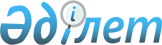 Об установлении карантинной зоны с введением карантинного режима на сельскохозяйственных угодьях Туркестанской областиПостановление акимата Туркестанской области от 18 марта 2024 года № 58
      В соответствии с подпунктом 3) статьи 9-1 Закона Республики Казахстана "О карантине растений", акимат Туркестанской области ПОСТАНОВЛЯЕТ:
      1. Установить карантинную зону с введением карантинного режима на сельскохозяйственных угодьях Туркестанской области согласно приложению к настоящему постановлению.
      2. Государственному учреждению "Управление сельского хозяйства Туркестанской области" в установленном законодательством порядке обеспечить:
      1) в течение пяти рабочих дней со дня подписания настоящего постановления направление его копии в электронном виде на казахском и русском языках в филиал республиканского государственного предприятия на праве хозяйственного ведения "Институт законодательства и правовой информации Республики Казахстан" Министерства юстиции Республики Казахстан по Туркестанской области для официального опубликования и включения в Эталонный контрольный банк нормативных правовых актов Республики Казахстан;
      2) размещение настоящего постановления на интернет-ресурсе акимата Туркестанской области после его официального опубликования.
      3. Контроль за исполнением настоящего постановления возложить на курирующего заместителя акима Туркестанской области.
      4. Настоящее постановление вводится в действие по истечении десяти календарных дней после дня его первого официального опубликования. Карантинные зоны с введением карантинного режима на сельскохозяйственных угодьях Туркестанской области
					© 2012. РГП на ПХВ «Институт законодательства и правовой информации Республики Казахстан» Министерства юстиции Республики Казахстан
				
      Аким области

Д.Сатыбалды
Приложение к постановлению
акимата Туркестанской области
от 18 марта 2024 года № 58
№
Наименование городов, районов
наименование карантинных объектов
наименование карантинных объектов
наименование карантинных объектов
наименование карантинных объектов
наименование карантинных объектов
наименование карантинных объектов
наименование карантинных объектов
№
Наименование городов, районов
вредители
вредители
болезни
болезни
болезни
сорняки
сорняки
№
Наименование городов, районов
южно- американская томатная моль, гектар
дынная муха, гектар
бактериальный ожог плодовых культур, гектар
вирус коричневой морщинистости плодов томата, гектар
вирус пятнистого увядания томата, гектар
горчак ползучий, гектар
повелика, гектар
1
Арыс
1679
669
140
2
Кентау
177
0,31
0,44
3
Байдибек
178,96
6
4
Казыгуртский
359,72
129,07
5
Жетисайский
665,32
8,7
6
Мактааральский
1532,44
2 
3
10,45
7
Ордабасинский
6
503
42,2
8
Отрарский
679
3
10,03
9
Сайрамский
14,03
10
Сарыагашский
10,22
3
233,7
61,661
11
Сауран
1,63
42
125 
5,9
12
Сузакский
194,5
13
Келесский
3,5
36
53
95,473
14
Толебийский
1
123,75
153,205
15
Тюлькубасский
116
11,5
16
Шардаринский
396
1920
342,36
Итого:
21,35
5206,76
1
5
3
4479,94
1031,019